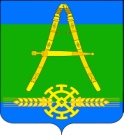 СОВЕТАлександровского сельского поселенияУсть-Лабинского районачетвертого созываРЕШЕНИЕот 30.05.2024 г.                                                                               № 5х. Александровский                                                                       Протокол № 86О согласовании формирования рыбоводческого объекта для рыборазведения на территории Александровского сельского поселения Усть-Лабинского районаВ соответствии с подпунктом 3 пункта 3 статьи 3 Федерального закона от 2 июля 2013 года №148-ФЗ «Об аквакультуре (рыболовстве) и о внесении изменений в отдельные законодательные акты Российской Федерации», пунктом 5 Правил определения береговых линий (границ водных объектов) и (или) границ частей водных объектов, участков континентального шельфа Российской Федерации, признаваемых рыбоводными  участками, утвержденных Постановлением  Правительства РФ от 11 ноября 2014 года №1183, статьи 8 Закона Краснодарского края от 06 декабря 2017 №3705-КЗ «Об аквакультуре (рыболовстве) на территории Краснодарского края», согласно пункта 2 статьи 14.1 Федерального  закона от 06 октября 2003 года №131-ФЗ «Об общих принципах организации местного самоуправления в Российской Федерации» и результатами схода граждан жителей Александровского сельского поселения Усть-Лабинского района от 29.05.2024 года и руководствуясь Уставом  Александровского сельского поселения Усть-Лабинского района, рассмотрев заявление Общества с ограниченной ответственностью «Посейдон» (ООО «Посейдон») от 15.05.2024г № 01-05/2024, Совет Александровского сельского поселения Усть-Лабинского района решил:1. Дать согласие на формирование рыбоводческого объекта (участка) реки «2-Зеленчук», расположенного в границах населенного пункта х. Александровский на территории Александровского сельского поселения Усть-Лабинского района Краснодарского края, для ведения товарного рыбоводства. Площадью рыбоводного участка 0,40 га. С координатами водного объекта  от точки (1) по идущей вдоль береговой черты линии, соединяющей последовательно точки (2); (3); (4) и далее по береговой линии в начальную точку (1), в соответствии с выше указанным заявлением ООО «Посейдон».Сроком на пять лет с 22.07.2024 года по 21.07.2029 года.2. Общему отделу администрации Александровского сельского поселения Усть-Лабинского района (Локтионова) обнародовать настоящее решение в установленном порядке и разместить на официальном сайте администрации Александровского сельского поселения Усть-Лабинского района в сети «Интернет».3. Контроль за выполнением настоящего решения возложить на главу Александровского сельского поселения Усть-Лабинского района Харько Н.Н.4. Решение вступает в силу со дня его официального обнародования.ГлаваАлександровского сельскогопоселения Усть-Лабинского района                                     Н.Н. Харько